ATTACHMENT B-1: SURVEY INVITATION (ENGLISH)From:		Club OpinionsSent:		[DATE]To:		[POTENTIAL PARTICIPANT]Subject:	We’re dropping by with a new survey offer.  Check it out!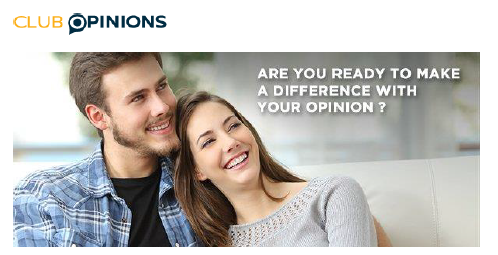 Take the survey below and share your ideas.   Start SurveyYour opinions are cherished at ClubOpinions.We thought you might like this new survey.  Check it out now!Reward offer:  [reward]Average length:  [minutes]You can also access the survey by clicking on the following link:  [SURVEY URL]Thank you for your participation!The ClubOpinions Team